Klasa 1W tym tygodniu tak spokojnie zaczynamy uzupełniać i czytać w podręcznikach.Temat numer 45. Jest to temat o Ewangelii czyli księdze w której opisane jest życie i nauczanie PANA JEZUSA. EWANGELIA to inaczej DOBRA NOWINA. Sam Pan Jezus nie napisał jej, zrobili to apostołowie, którzy towarzyszyli Mu podczas wędrówek i nauczania i sami widzieli co Jezus robił i słyszeli co mówił. Ci apostołowie, którzy potrafili pisać spisali to co zapamiętali, inni opowiadali ludziom, którzy przychodzili do nich, żeby słuchać ich opowieści.Przeczytajcie sobie opowiadanie o Łukaszu ze str. 102. Następnie wykonajcie polecenia, które są zapisane w podręczniku, również te, które mówią o zadaniach w ćwiczeniu. Temat ten nawiązuje do TYGODNIA BIBLIJNEGO, który obchodziliśmy niedawno i czytana była Ewangelia według św. Mateusza.Możecie również zaśpiewać „Czytaj Biblię módl się co dzień.”Jeżeli ktoś ma uzupełniony temat to może wykonać tematy przedświąteczne 39, 40,41,42, ale nie wszystkie na raz. Jeżeli i te są uzupełnione – to proszę czekać na kolejne polecenia.JAN PAWEŁ II – KAROL WOJTYŁA18 MAJA 1920 ROKU w Wadowicach koło Krakowa urodził się chłopiec, któremu rodzice nadali imię Karol.  Karol uczył się w szkołach w Wadowicach, w Krakowie, kiedy przyszła II wojna światowa 
w tych trudnych czasach również studiował w Krakowie najpierw polonistykę, bo chciał zostać aktorem, a później zmienił zdanie i poszedł do seminarium – czyli do szkoły, która uczy aby zostać księdzem. Odbywało się to wszystko w tajemnicy przed Niemcami, którzy nie chcieli żeby Polacy się uczyli. Razem 
z innymi udało się Karolowi zakończyć naukę. W międzyczasie ciężko pracował jeszcze w kamieniołomach i w fabryce. 	Karol Wojtyła bardzo szybko zdobywał stopnie w kapłaństwie aż 16 października 1978 roku został PAPIEŻEM jest to najwyższa osoba w Kościele. Jan Paweł II – bo takie imię przyjął kiedy został Papieżem zmarł 2 kwietnia 2005 roku w Watykanie, gdzie mieszkał przez 27 lat „papieżowania”. 27 kwietnia 2014 roku Jan Paweł II został ogłoszony ŚWIĘTYM.	W tym roku dokładnie w poniedziałek 18 maja będziemy obchodzili setną rocznicę Jego urodzin. Właśnie mija 100 lat od dnia Jego urodzin. SŁOWA JANA PAWŁA II DO DZIECI https://www.youtube.com/watch?v=U4CEVbqJA-s https://www.youtube.com/watch?v=3Mpjh3o2P_A    tu jest film dla was o Karolu Wojtyle.Jeżeli komuś się podobało to może obejrzeć jeszcze kiedyś to  https://www.youtube.com/watch?v=GhLVufOoI4o TU DAM JESZCZE PIĘKNE PIEŚNI  DO POSŁUCHANIA W WOLNEJ CHWILI W TYM I NASTĘPNYM TYGODNIU, 
A JEŻELI KOMUŚ SIĘ SPODOBA TO CZĘŚCIEJ:BARKA – ULUBIONA PIEŚŃ KAROLA WOJTYŁY  https://www.youtube.com/watch?v=1VnKdRb2-Lk KOCHAMY CIĘ JANIE PAWLE II https://www.youtube.com/watch?v=Z2VUDj8EoOI POLSKI TEOLOG KAROL WOJTYŁA https://www.youtube.com/watch?v=9ARl-52Bzas&feature=share&fbclid=IwAR3DcjEG9ga9BTeETweioq9VgjFSKHKQZjg_Ql0ZxuTZ-bV1Sn4IUFt7l8E (włączcie też rodzicom, babciom, dziadkom, pewnie chętnie posłuchają). 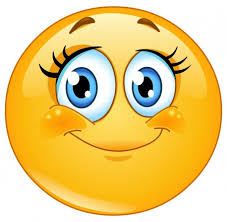 ZADANIE DLA CHĘTNYCH DO WYBORU JEDEN POMYSŁ:NAMALUJ OSOBIŚCIE PIĘKNY DUŻY BUKIET KWIATÓW DLA JANA PAWŁA II.NAMALUJ DLA NIEGO TORT URODZINOWY. WYKONAJ LAURKĘ W KTÓREJ PODZIĘKUJESZ ZA TO, ŻE BYŁ.ZRÓB OBRAZEK. (OBRAZEK JANA PAWŁA II NAKLEJ NA WIĘKSZĄ OD NIEGO TEKTURKĘ, NA ODWROCIE PRZYKLEJ TASIEMKĘ DO ZAWIESZENIA LUB PODPÓRKĘ DO POSTAWIENIA.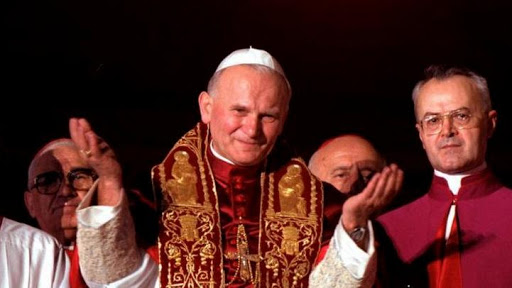 CHĘTNIE ZOBACZĘ ZDJĘCIA WSZYSTKICH PRAC, A WE WRZEŚNIU ZROBIMY Z NICH WYSTAWĘ W SZKOLE. 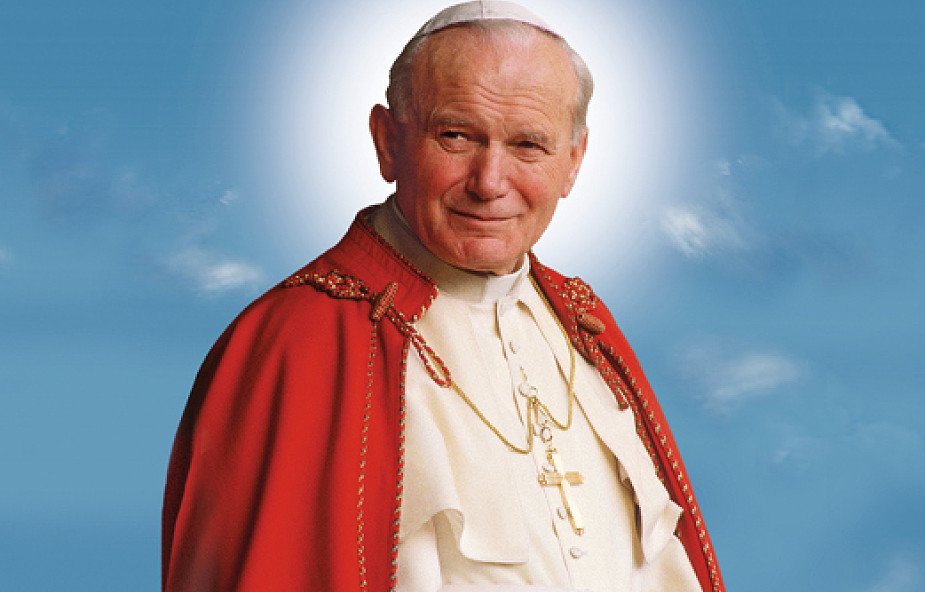 